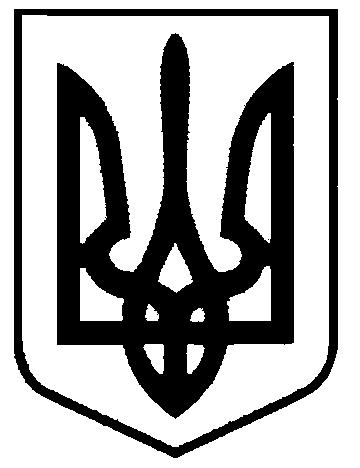 СВАТІВСЬКА МІСЬКА РАДАВИКОНАВЧИЙ КОМІТЕТРІШЕННЯВід «29 »  жовтня      2019р.                           м. Сватове                                            №  86«Про видалення зелених насаджень»        Розглянувши акт    обстеження зелених насаджень №  48    від  28 жовтня  2019 року,   що підлягають видаленню, складені на підставі звернень мешканців м. Сватове, враховуючи що дані зелені насадження є аварійними та сухостійними, керуючись ст. 30 Закону України «Про місцеве самоврядування в Україні», Постановою Кабінету Міністрів України № 1045 від 01.08.2006 року «Про затвердження Порядку видалення дерев, кущів, газонів і квітників у населених пунктах», ст. 28 Закону України «Про благоустрій населених пунктів»,Виконавчий комітет Сватівської міської радиВИРІШИВ:1. Затвердити акт   обстеження зелених насаджень   №   48    від  28 жовтня 2019 року. 2. Оформити ордери  на видалення  та омолодження дерев, враховуючи відсутність їх відновної вартості за   адресами: -пров. Вишневий  2 ( біля дитячого майданчику пл. Волі)  берест-2шт.-видалення;-вул. Трударів 16 липа -2шт.-видалення;-вул. Першотравнева-Набережна 18 клен-1шт.-видалення;  -вул. Першотравнева-Набережна 3 верба -2шт.-видалення;   -вул. Горького 83 клен -1шт.-видалення; -пров. Корчагіна 19  ясен-1 шт.-видалення;-кв. Мирний 5  горобина-1шт.-видалення;-вул. Куліковська (берег р .Красна)  верба-2шт.-видалення,клен -2 шт-видалення.; 3.  Рекомендувати мешканцям, які звернулись з приводу видалення аварійних дерев, на місці видалених, висадити саджанці низькорослих дерев, які не будуть складати аварійної ситуації в зоні ліній електромереж.4.   Контроль за виконанням даного рішення покласти на першого заступника міського голови       Жаданову Л.В.Сватівський міський голова                                                                             Є.В.Рибалко